Ingredients’ Description Form CRAF-2.2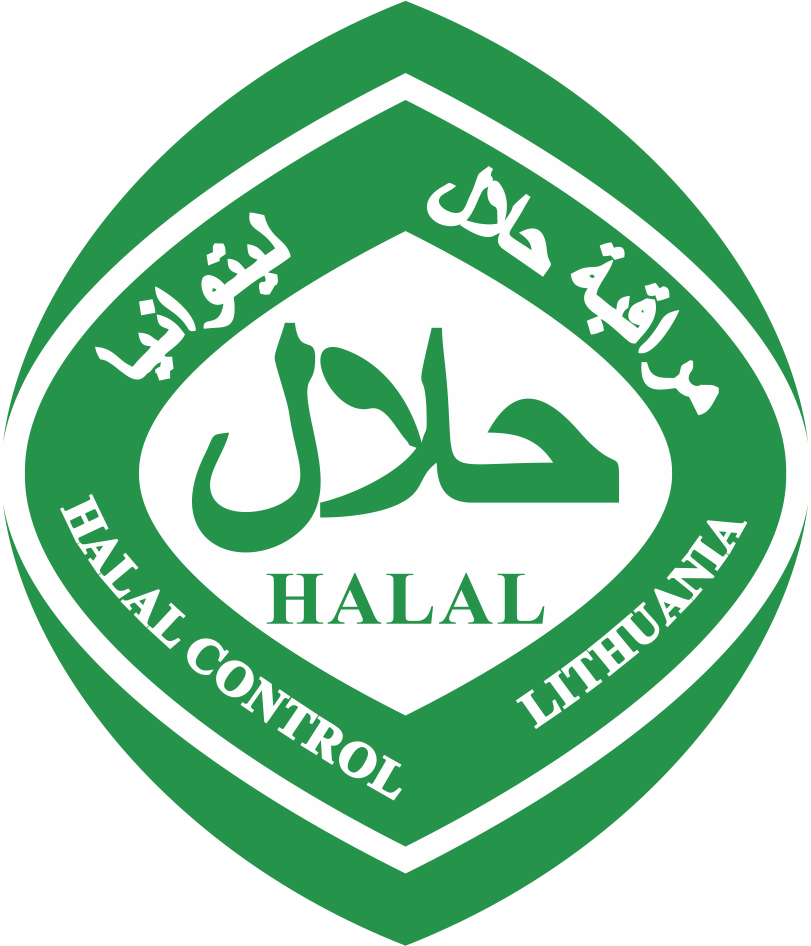 Version: 1, Approved: Farruh Azimov, date: 1st of March 2021		UAB ‘HALAL CONTROL LITHUANIA’ОПИСАНИЕ ИНГРЕДИЕНТОВ СЕРТИФИЦИРУЕМЫХ ЖИВОТНЫХ КОРМОВДата:Название компанииНазвание компанииНазвание компанииНазвание рецептуры, кодНазвание рецептуры, кодНазвание рецептуры, код№Код ингредиента (если имеется)Название ингредиента Описание, спецификацияПоставщик Производитель Халяль сертификат (если имеется)Примечания 